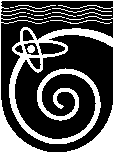 26 января 2015 Заключение(дополнительно к заключению от 14.01.2015 №25)на проект решения Совета депутатов города Протвино «О внесении изменений в решение Совета депутатов г. Протвино от 01.12.2014  № 15/6 «О бюджете муниципального образования «Городской округ Протвино» на 2015 год и на плановый период 2016 и 2017 годов»Настоящее заключение подготовлено в соответствии со статьей 157 Бюджетного кодекса Российской Федерации (далее - БК РФ), пунктом 7.4. Положения о бюджетном процессе в городе Протвино, утвержденного решением Совета депутатов города Протвино от 30.09.2013 № 427/67, статьей 10 Положения о Контрольно-счетной палате города Протвино, утвержденного решением Совета депутатов города Протвино от 24.06.2013г. № 408/64 (с изменениями от 02.12.2013 № 457/70).Дополнительные изменения в проект решения Совета депутатов города Протвино «О внесении изменений в решение Совета депутатов г. Протвино от 01.12.2014г.  № 15/6 «О бюджете муниципального образования «Городской округ Протвино» на 2015 год и на плановый период 2016 и 2017 годов» представлены на рассмотрение в Контрольно-счетную палату города Протвино заместителем  главы Администрации – начальником управления территориальной безопасности и мобилизационной работы, временно выполняющим исполнительно-распорядительные полномочия по руководству Администрацией города Протвино Д.П. Витягловским для рассмотрения Советом депутатов города Протвино на заседании 26.01.2015 с сопроводительным письмом от 22.01.2015 № 63/10-11.Изменения в бюджет городского округа Протвино на 2015 год и на плановый период 2016 и 2017 годов вносятся первый раз.Проектом решения предлагается:  Изменить основные параметры бюджета на 2015 год в следующем порядке:тыс. рублейВнесение изменений в  доходную часть бюджета города Протвино на 2015 год предлагается с нарушением бюджетного законодательства:- сумма дотации бюджету городского округа Протвино на выравнивание  бюджетной обеспеченности не соответствует установленной Законом Московской области 189/2014-ОЗ «О внесении изменений в Закон Московской области «О бюджете Московской области на 2015 год и на плановый период 2016 и 2017 годов» (далее Закон 189/2014-ОЗ) сумме 1458,0 тыс. рублей, подлежащей перечислению в местный бюджет. Разница в сумме дотации 85069,0 тыс. рублей бюджету городского округа Протвино Законом 189/2014-ОЗ заменена дополнительными нормативами отчислений от налога на доходы физических лиц в бюджеты поселений;- плановые поступления от налога на доходы физических лиц в бюджет городского округа Протвино ниже предусмотренных методикой определения прогноза налогового потенциала бюджетов муниципальных районов и городских округов Московской области на 34039,0 тыс. рублей. Расчет плановых показателей доходной части бюджета к Проекту решения не представлен;- расчет поступлений налоговых доходов по дополнительным нормативам отчислений к Проекту решения не представлен;- отражение в доходной части бюджета возврата остатков субсидий, субвенций и иных межбюджетных трансфертов, имеющих целевое назначение, прошлых лет из бюджетов городских округов в сумме (-23501,0) тыс. рублей,                               КБК 0012190400004 0000151, искажает плановые показатели доходов 2015 года и необоснованно увеличивает дефицит местного бюджета на (-23501,0) тыс. рублей;- в качестве документов, подтверждающих выделение городу субсидии из бюджета Московской области на закупку автотранспортных средств и коммунальной техники в сумме 3364,0 тыс. рублей, к внесенному Проекту решения об уточнении бюджета представлено уведомление №72 от 22.08.2014. Однако, Законом 189/2014-ОЗ данная субсидия городу Протвино на 2015 год не предусмотрена. Отражение в местном бюджете областных средств, не предусмотренных законом об областном бюджете, считаем неправомерным. В составе источников финансирования дефицита бюджета предлагается изменение остатков средств на счетах по учету средств бюджета в сумме 41 610, тыс. рублей. В ответ на запрос Контрольно-счетной палаты города Протвино финансовым управлением Администрации города Протвино  (исх.№74/10-11 от 23.01.2015) сообщены суммы остатков средств на счете местного бюджета. Исходя из представленной информации, остаток средств местного бюджета на 01.01.2015 составляет 22 687,8 тыс. рублей.        Дефицита бюджета может превысить установленные 10% для местных бюджетов в соответствии с п.3 ст. 92.1 БК РФ, если в составе источников финансирования дефицита бюджета установлено снижение остатков средств на счетах по учету средств местного бюджета и превышение ограничения произведено в пределах суммы снижения остатков средств на счетах по учету средств местного бюджета. Имеющийся по состоянию на  01.01.2015 остаток средств местного бюджета в сумме 22 687,8 тыс. рублей не покрывает дефицит в сумме 41 610, тыс. рублей. Предельная сумма в составе источников финансирования на покрытие дефицита местного за счет остатков на начало года не должна превышать 22 687,8 тыс. рублейОстатков целевых средств, переданных из федерального (19 798,6 тыс. рублей) и областного (3 702,2 тыс.рублей) бюджетов в общей сумме 23 500,9 тыс.рублей, на счете местного бюджета нет, поскольку они были возвращены в областной и федеральный бюджет и на дату уточнения бюджета не восстановлены. Следовательно, остатками которых нет на счете местного бюджета (23 500,9 тыс.рублей) нельзя покрыть дефицит. Таким образом, установление дефицита местного бюджета в размере 18,1% к сумме доходов бюджета без учета объема безвозмездных поступлений и поступлений налоговых доходов по дополнительным нормативам отчислений считаем неправомерным. Кроме того, Администрацией города Протвино и Министерством финансов Московской области заключено Соглашение о взаимодействии по вопросам снижения муниципального долга муниципального образования «Городской округ Протвино» Московской области от 22.12.2014 № 22С-187/22-12-03. По соглашению  Администрация обязана направлять доходы, фактически полученные при исполнении местного бюджета сверх, утвержденных решением о бюджете, в том числе на уменьшение размера дефицита бюджета города Протвино ( п.2.1.7.соглашения). Несоблюдение условий Соглашения служит основанием для применения мер бюджетного принуждения к городскому округу Протвино и сокращению предоставления межбюджетных трансфертов.В сложившихся условиях, Контрольно-счетная палата города Протвино считает недопустимым устанавливать дефицит местного бюджета выше 10%, установленных Бюджетным кодексом РФ.В заголовке приложения №3 к Проекту решения  допущена опечатка. Следует изложить «Источники внутреннего финансирования дефицита бюджета муниципального образования "Городской округ Протвино" на 2015 год».Внесение дополнительных изменений в расходную часть бюджета города Протвино на 2015 год, связано с  увеличением расходов на сумму возмещения нанесенного Московской области ущерба   по предписаниям Контрольно-счетной палаты Московской области в объеме 2191,0 тыс. рублей. Кроме того, по предписаниям Контрольно-счетной палаты Московской области городской округ Протвино должен еще возместить ущерб в федеральный и областной бюджеты в сумме 16 419,5 тыс. рублей по нарушениям,  допущенным при строительстве здания детского сада по ул.Южная.Следует отметить, что предложенные к утверждению приложения к Проекту решения носят громоздкий характер, содержат избыточную информацию о показателях уже утвержденного бюджета, предлагаемых изменениях и окончательной редакции приложений бюджета. Считаем целесообразным предлагать Совету депутатов к утверждению только окончательную редакцию приложений к бюджету с учетом всех изменений. Информацию о показателях, в которые вносятся изменения, представлять в Совет депутатов в качестве информационного материала к уточнению бюджета.Приложения к Проекту решения считаем целесообразным представлять в Совет депутатов, Контрольно-счетную палату и размещать на сайте органов местного самоуправления в формате Excel, то есть в формате, в котором размещены приложения к федеральному и областному бюджетам. Формат Word, в котором сейчас представляются табличные приложения к бюджету городского округа Протвино, затрудняет контроль, выборку и анализ бюджетных данных, что в конечном итоге приводит к арифметическим и другим ошибкам при формировании бюджета.Вывод:По результатам проведенной экспертизы Контрольно-счетная палата города  Протвино предлагает  Совету депутатов города Протвино  проект решения Совета депутатов города Протвино «О внесении изменений в решение Совета депутатов г. Протвино от 01.12.2014 № 15/6 «О бюджете муниципального образования «Городской округ Протвино» на 2015 год и на плановый период 2016 и 2017 годов» отклонить и направить на доработку. Администрации города Протвино предлагается доработать Проект, учесть рекомендации Контрольно-счетной палаты, а также устранить  вышеизложенные ошибки и нарушения.ПредседательКонтрольно-счетной палаты города Протвино                                               	      Т.Е. ВласовецКОНТРОЛЬНО-СЧЕТНАЯ ПАЛАТАГОРОДА ПРОТВИНОКОНТРОЛЬНО-СЧЕТНАЯ ПАЛАТАГОРОДА ПРОТВИНО142280, г.Протвино Московской области, ул. Московская, д.5 Тел.: 8 (4967) 34-17-588 (915) 018-97-33E-mail:kspprotvino@mail.ru                                      Параметры бюджета2015 годаУтвержденный бюджет (в ред. решения от 01.12.2014 №15/6)Проект решенияИзмененияОбоснования предлагаемых измененийДоходы837 671851 424+ 13 753    Увеличение объема на 13 753,0 тыс. рублей, в том числе:- уменьшение налоговых доходов    (- 91228,0 тыс. рублей);- увеличение безвозмездных поступлений от других бюджетов бюджетной системы РФ в сумме 128482,0 тыс. рублей;- возврат остатков субсидий, субвенций и иных межбюджетных трансфертов, имеющих целевое назначение, прошлых лет из бюджетов городских округов в сумме (-23501,0) тыс. рублейРасходы848 071893 034+44 963    Направляются на расходы:- поступления из областного и федерального бюджетов в сумме  42772,0 тыс. рублей; - остатки бюджетных средств на 01.01.2015 в сумме 2191,0 тыс. рублей.Дефицит10 40041 610+ 31 210       Размер дефицита увеличивается на 14,1%  и запланирован в размере 18,1% к сумме доходов бюджета без учета объема безвозмездных поступлений и поступлений налоговых доходов по дополнительным нормативам отчислений.     Предлагается 23 501 тыс.рублей (10,2%) погасить за счет снижения остатков средств на счете местного бюджета по состоянию на 01.01.2015г.       Дефицит бюджета превышает установленные ст. 92.1 БК РФ 10% для местных бюджетов.